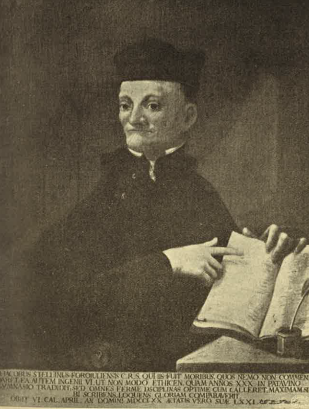 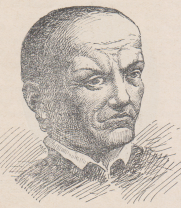 P. Jacopo Stellini, da L’Ordine... 1928, pag. 200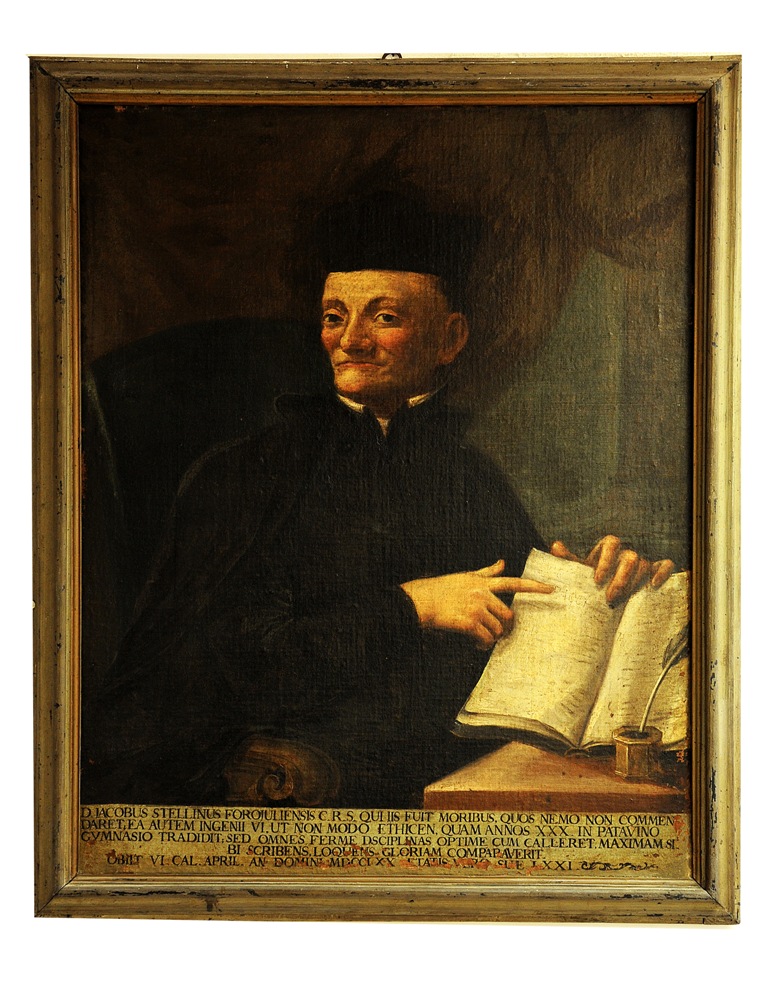 